О признании утратившими силу отдельных решений Совета депутатов муниципального образования Сорочинский городской округ Оренбургской области В целях приведения муниципальных правовых актов Совета депутатов муниципального образования Сорочинский городской округ Оренбургской области в соответствие с действующим законодательством, на основании Конституции Российской Федерации, Градостроительного кодекса Российской Федерации, Федерального закона от 31.07.2020 № 264-ФЗ «О внесении измененийв Градостроительный кодекс Российской Федерации и отдельныезаконодательные акты Российской Федерации», Федерального закона от 06.10.2003 № 131-ФЗ «Об общих принципах организации местного самоуправления в Российской Федерации», Закона Оренбургской области от 16.03.2007 № 1037/233-IV-ОЗ «О градостроительной деятельности на территории Оренбургской области» (с изменениями, внесенными Законом Оренбургской области от 14.06.2022 № 364/140-VII-ОЗ), руководствуясь Уставом муниципального образования Сорочинский городской округ Оренбургской области, Совет депутатов муниципального образования Сорочинский городской округ Оренбургской области РЕШИЛ:Признать утратившими силу:1.1. Решение Совета депутатов муниципального образования Сорочинский городской округ Оренбургской области от  11.09.2018 № 417 «Об утверждении  Положения «О порядке подготовки и утверждения  местных нормативов градостроительного проектирования муниципального образования Сорочинский  городской округ Оренбургской  области»».1.2. Решение Совета депутатов муниципального образования Сорочинский городской округ Оренбургской области от 12.08.2022 № 197 «О внесении изменений в решение Совета депутатов муниципального образования  Сорочинский городской округ Оренбургской области от 11 сентября 2018 года № 417 «Об утверждении Положения «О порядке подготовки и утверждения местных нормативов градостроительного проектирования муниципального образования Сорочинский городской округ Оренбургской области» Установить, что настоящее решение вступает в силу после его официального опубликования в Информационном бюллетене «Сорочинск официальный» и подлежит размещению на Портале муниципального образования Сорочинский городской округ Оренбургской области в сети «Интернет» (http://sorochinsk56.ru).3. Контроль за исполнением настоящего решения возложить на постоянную депутатскую комиссию по вопросам градостроительства, землеустройства, жилищно-коммунального хозяйства, транспорта и связи, охраны окружающей среды.Председатель Совета депутатов муниципального образования Сорочинский городской округ Оренбургской области                                                             С.В. ФильченкоГлава муниципального образованияСорочинский городской округ                                              Т.П. Мелентьева  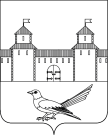 СОВЕТ ДЕПУТАТОВМУНИЦИПАЛЬНОГО ОБРАЗОВАНИЯСОРОЧИНСКИЙ ГОРОДСКОЙ ОКРУГОРЕНБУРГСКОЙ ОБЛАСТИ(XXIII СЕССИЯ ШЕСТОГО СОЗЫВА)РЕШЕНИЕот 3 февраля 2023 года № 233